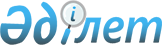 О внесении изменений и дополнений в приказ Министра образования и науки Республики Казахстан от 1 ноября 2016 года № 629 "Об утверждении требований, предъявляемые к аккредитационному органу и правил признания аккредитационных органов, в том числе зарубежных"Приказ Министра науки и высшего образования Республики Казахстан от 13 февраля 2023 года № 49. Зарегистрировано в Министерстве юстиции Республики Казахстан 14 февраля 2023 года № 31901
      ПРИКАЗЫВАЮ:
      1. Внести в приказ Министра образования и науки Республики Казахстан от 1 ноября 2016 года № 629 "Об утверждении требований, предъявляемые к аккредитационному органу и правил признания аккредитационных органов, в том числе зарубежных" (зарегистрирован в Реестре государственной регистрации нормативных правовых актов под № 14438) следующие изменения и дополнения:
      заголовок указанного приказа изложить в новой редакции:
      "Об утверждении требований, предъявляемые к аккредитационному органу в сфере высшего и послевузовского образования и правил признания аккредитационных органов в сфере высшего и послевузовского образования, в том числе зарубежных";
      пункт 1 приказа изложить в следующей редакции:
      "1. Утвердить:
      1) требования, предъявляемые к аккредитационному органу в сфере высшего и послевузовского образования согласно приложению 1 к настоящему приказу;
      2) правила признания аккредитационных органов в сфере высшего и послевузовского образования, в том числе зарубежных согласно приложению 2 к настоящему приказу.";
      в приложении 1 к указанному приказу:
      заголовок изложить в следующей редакции:
      "Требования, предъявляемые к аккредитационному органу в сфере высшего и послевузовского образования";
      в приложении 2 к указанному приказу:
      заголовок изложить в следующей редакции:
      "Правила признания аккредитационных органов в сфере высшего и послевузовского образования, в том числе зарубежных";
      в Требованиях, предъявляемых к аккредитационному органу в сфере высшего и послевузовского образования, утвержденных указанным приказом:
      пункт 2 и 3 изложить в следующей редакции:
      "2. Входить в реестры и (или) ассоциации аккредитационных органов государств – членов Организации экономического сотрудничества и развития (ОЭСР), в том числе в Европейский реестр обеспечения качества в высшем образовании (The European Quality Assurance Register), и (или) полное членство в двух и более ассоциациях (сетях) аккредитационных органов.
      3. Обладать ресурсами, необходимыми для исполнения обязательств по аккредитации организаций в сфере высшего и послевузовского образования, образовательных программ (наличие информационной системы (сайта), где представлена необходимая информация по аккредитации для пользователей на трех языках (казахский, русский и английский); не менее 3 штатных работников на полную ставку, имеющих ученую степень доктора наук, кандидата наук и (или) степень доктора PhD; ежегодное повышение квалификации в области обеспечения качества).";
      пункт 7 изложить в следующей редакции:
      "7. Иметь в информационной системе (сайте) аккредитационного органа и в Единой информационной системе образования опубликованную информацию (свидетельство об аккредитации, отчеты о внешнем аудите) об аккредитации организации в сфере высшего и послевузовского образования и (или) образовательной программы, в том числе решения о переносе и продлении сроков аккредитации принимаемые в период чрезвычайного положения природного, техногенного характера, ограничительных мероприятий, в том числе карантина на территории Республики Казахстан (не позднее тридцати рабочих дней со дня принятия решения), опубликованную ежегодную аналитическую информацию по основным результатам деятельности организации.";
      в Правилах признания аккредитационных органов, в том числе зарубежных, утвержденных указанным приказом:
      главу 2 изложить в следующей редакции:
      "Глава 2. Порядок признания аккредитационных органов в сфере высшего и послевузовского образования, в том числе зарубежных";
      пункты 2 и 3 изложить в следующей редакции:
      "2. В настоящих Правилах используются следующие понятия:
      1) Реестр признанных аккредитационных органов в сфере высшего и послевузовского образования (далее – Реестр 1) – сформированный уполномоченным органом в области образования перечень национальных и зарубежных аккредитационных органов, включенных в реестры и (или) ассоциации аккредитационных органов государств-членов ОЭСР;
      2) Реестр аккредитованных организаций высшего и послевузовского образования (далее – Реестр 2) – перечень аккредитованных организаций высшего и послевузовского образования;
      3) Реестр аккредитованных образовательных программ организаций высшего и послевузовского образования (далее – Реестр 3) – перечень аккредитованных образовательных программ (специальность) организаций высшего и послевузовского образования;
      4) аккредитационный орган – юридическое лицо, которое проводит институциональную и (или) специализированную аккредитации организаций высшего и послевузовского образования на основе разработанных им стандартов (регламентов);
      5) стандарты (регламенты) аккредитации – документы аккредитационного органа, устанавливающие требования к процедуре аккредитации;
      6) аккредитация организаций высшего и послевузовского образования – процедура признания аккредитационным органом соответствия образовательных услуг установленным стандартам (регламентам) аккредитации с целью предоставления объективной информации об их качестве и подтверждения наличия эффективных механизмов его повышения;
      7) институциональная аккредитация – процесс оценивания качества организации высшего и послевузовского образования аккредитационным органом на соответствие заявленному статусу и установленным стандартам аккредитационного органа;
      8) специализированная аккредитация – оценка качества отдельных образовательных программ, реализуемых организацией высшего и послевузовского образования;
      9) уполномоченный орган – центральный исполнительный орган Республики Казахстан, осуществляющий руководство и межотраслевую координацию в области высшего и послевузовского образования.
      3. Аккредитационный орган в сфере высшего и послевузовского образования, в том числе зарубежный, в подтверждение его соответствия требованиям, предъявляемым к аккредитационному органу, утвержденным в соответствии с подпунктом 10) статьи 5 Закона, представляет для признания в уполномоченный орган следующие документы в бумажной и/или электронной формах:
      1) заявление по форме согласно приложению 1 к Правилам;
      2) нотариально заверенные копии учредительных документов. При представлении документов на иностранных языках требуется их нотариально заверенный перевод на казахский или русский языки;
      3) документ, подтверждающий включение аккредитационного органа в реестры и (или) ассоциации аккредитационных органов государств-членов ОЭСР, или ссылка на сайт, на котором представлен аккредитационный орган, включенный в Европейский реестр по обеспечению качества в высшем образовании (The European Quality Assurance Register), и (или) полное членство в двух и более ассоциациях (сетях) аккредитационных органов;
      4) документы, подтверждающие наличие имеющихся ресурсов, указанных в пункте 3 Требований, предъявляемых к аккредитационному органу, утвержденных в соответствии с подпунктом 10) статьи 5 Закона;
      5) список экспертов, привлекаемых к процедуре аккредитации с содержанием информации о степени кандидата наук или доктора наук, доктора PhD или доктора по профилю, опыта работы в сфере институциональной и специализированной аккредитации либо по профилю подготовки специалистов аккредитуемой организации образования;
      6) стандарты (регламенты) аккредитации аккредитационного органа, устанавливающие требования к процедуре аккредитации;
      7) программа развития и (или) стратегия аккредитационного органа.";
      пункт 11 изложить в следующей редакции:
      "11. Для продления срока признания аккредитационным органом за шестьдесят календарных дней до истечения срока признания в уполномоченный орган предоставляются документы, предусмотренные пунктом 3 настоящих Правил, и рассматриваются в сроки, установленные пунктом 8 настоящих Правил.
      По результатам рассмотрения документов для продления сроков признания аккредитационного органа Совет принимает решение о продлении срока признания аккредитационного органа либо об отказе в продлении срока признания с предоставлением мотивированного ответа.
      Продление срока признания аккредитационного органа утверждается приказом уполномоченного органа сроком на пять лет.";
      дополнить пунктами 11-1 и 11-2 следующего содержания:
      "11-1. При выявлении несоответствия пунктам 1, 2, 3, 4, 5, 6 и 7 Требований, предъявляемых к аккредитационному органу, утвержденных в соответствии с подпунктом 10) статьи 5 Закона, выдаются рекомендации по их устранению в произвольной форме.
      Срок исполнения рекомендаций аккредитационным органом составляет не более двух месяцев со дня его получения. На этот период приостанавливается срок рассмотрения заявления для продления сроков признания аккредитационного органа.
      При полном устранении несоответствия требованиям, указанным в рекомендациях, Совет принимает решение о продлении срока признания аккредитационного органа.
      11-2. В случаях неполного устранения несоответствия требованиям, указанным в рекомендациях, предоставления информации позже срока, указанного в пункте 11-1 настоящих Правил, Совет принимает решение об отказе в продлении срока признания.";
      пункт 13 изложить в следующей редакции:
      "13. Аккредитационный орган исключается из Реестра 1 в случаях:
      1) представления заявления о добровольном прекращении деятельности или ликвидации аккредитационного органа;
      2) истечения срока признания аккредитационного органа;
      3) исключения аккредитационного органа из реестров и (или) ассоциации аккредитационных органов ОЭСР, в том числе Европейского реестра обеспечения качества в высшем образовании (The European Quality Assurance Register), и (или) полного членства ассоциаций (сетей) аккредитационных органов;
      4) невыполнения пунктов 6, 7 Требований, предъявляемых к аккредитационному органу, утвержденных в соответствии с подпунктом 10) статьи 5 Закона, и решений Совета;
      5) обнаружения недостоверных или искаженных данных, представленных в уполномоченный орган по результатам аккредитации организаций образования и образовательных программ, в ежегодном отчете о деятельности аккредитационного органа за прошедший период согласно приложению 5 к настоящим Правилам;
      6) выявления факта отсутствия или неэффективного функционирования в организации образования системы внутреннего обеспечения качества, приостановления и (или) лишения лицензии на ведение образовательной деятельности и (или) приложений к лицензии в двух и более организациях образования, аккредитованных аккредитационным органом;
      7) установления фактов аффилированности аккредитационного агентства с аккредитованной организацией образования.";
      приложения 1, 2, 3, 4 и 5 изложить в новой редакции согласно приложениям 1, 2, 3, 4 и 5 к настоящему приказу.
      2. Комитету по обеспечению качества в сфере науки и высшего образования Министерства науки и высшего образования Республики Казахстан в установленном законодательством Республики Казахстан порядке обеспечить:
      1) государственную регистрацию настоящего приказа в Министерстве юстиции Республики Казахстан;
      2) размещение настоящего приказа на интернет-ресурсе Министерства науки и высшего образования Республики Казахстан после его официального опубликования;
      3) в течение десяти рабочих дней после государственной регистрации настоящего приказа в Министерстве юстиции Республики Казахстан представление в Юридический департамент Министерства науки и высшего образования Республики Казахстан сведений об исполнении мероприятий, предусмотренных подпунктами 1) и 2) настоящего пункта.
      3. Контроль за исполнением настоящего приказа возложить на курирующего вице-министра науки и высшего образования Республики Казахстан.
      4. Настоящий приказ вводится в действие по истечении десяти календарных дней после дня его первого официального опубликования.
                                                       в Министерство науки и                                                       высшего образования                                                       Республики Казахстан                                                       (Уполномоченный орган                                                       в сфере образования)                                                       от _______________________                                                       (полное наименование                                                        заявителя)                                                       __________________________                                                       (местонахождение, БИН) Заявление
      Прошу признать (подтвердить) в качестве аккредитационного органа       ______________________________________________________________                         (наименование юридического лица)       и внести в Реестр 1 аккредитационных органов в сфере высшего и послевузовского        образования.       Адрес юридического лица _______________________________________       Электронная почта _____________________________________________       Телефоны _____________________________________________________       Факс _________________________________________________________       Руководитель __________________________________________________                   (Подпись) (Фамилия, Имя, Отчество (при его наличии))       "____" _____________ 20__г.       (Дата заполнения) Реестр аккредитационных органов в сфере высшего и послевузовского образования (Реестр 1) Реестр аккредитованных организаций высшего и послевузовского образования (Реестр 2) Реестр аккредитованных образовательных программ организаций высшего и послевузовского образования (Реестр 3)
      *Отчет о деятельности за период _____________________________________________________________________________(наименование аккредитационного органа)
      1) Полное наименование аккредитационного органа, местонахождение, юридический адрес, структура и штат сотрудников.
      2) Наименование аккредитованной организации высшего и послевузовского образования, аккредитованных образовательных программ, сроки проведения аккредитации, соответствие стандартам (регламентам) аккредитации, рекомендации.
      3) Ссылки на интернет-ресурс аккредитационного органа, где представлены отчеты о внешнем аудите организаций высшего и послевузовского образования или их образовательных программ.
      4) Сведения для анализа выполнения аккредитационным органом Требований, предъявляемых к аккредитационному органу, утвержденных в соответствии с подпунктом 10) статьи 5 Закона
      * Отчет ежегодно представляется аккредитационным органом в срок до 15 июля года, следующего за отчетным, в уполномоченный орган и заслушивается на заседании Совета.
      Уполномоченный орган один раз в пять лет проводит внешнюю оценку результатов деятельности аккредитационного органа.
					© 2012. РГП на ПХВ «Институт законодательства и правовой информации Республики Казахстан» Министерства юстиции Республики Казахстан
				
      Министр науки ивысшего образованияРеспублики Казахстан 

С. Нурбек
Приложение 1 к приказу
Министра науки и
высшего образования
Республики Казахстан
от 13 февраля 2023 года № 49Приложение 1
к Правилам признания 
аккредитационных органов в 
сфере высшего и 
послевузовского образования, в 
том числе зарубежныхФормаПриложение 2 к приказу
Министра науки и 
высшего образования 
Республики Казахстан
от "__" ____ 2022 года № _____Приложение 2
к Правилам признания 
аккредитационных органов в 
сфере высшего и 
послевузовского образования, в 
том числе зарубежныхФорма
№
Наименование аккредитационного органа
Реквизиты и контакты аккредитационного органа
Дата и номер приказа о признании аккредитационного органа
Срок действия признания аккредитационного органа
Полноправное членство в международных европейских сетях по обеспечению качества образования, с указанием начала срока вхождения /данные о включении в реестры и (или) ассоциации аккредитационных органов государств-членов ОЭСРПриложение 3 к приказу
Министра науки и 
высшего образования 
Республики Казахстан
от "__" _______ 2022 года № __Приложение 3
к Правилам признания 
аккредитационных органов в 
сфере высшего и 
послевузовского образования, в 
том числе зарубежныхФорма
№
Организация высшего и послевузовского образования
Реквизиты аккредитованной организации высшего и послевузовского образования
Сроки действия аккредитацииПриложение 4 к приказу
Министра науки и 
высшего образования 
Республики Казахстан
от "__" ______ 2022 года № ___Приложение 4
к Правилам признания 
аккредитационных органов в 
сфере высшего и 
послевузовского образования, в 
том числе зарубежныхФорма
№
Наименование организации высшего и послевузовского образования, реквизиты
Наименование образовательной программы
Сроки действия аккредитацииПриложение 5 к приказу
Министра науки и 
высшего образования 
Республики Казахстан
от "__" ______ 2022 года № ___Приложение 5
к Правилам признания 
аккредитационных органов в 
сфере высшего и 
послевузовского образования, в 
том числе зарубежных